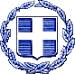 ΔΗΜΟΣ ΘΕΡΜΗΣΔ/ΝΣΗ ΔΙΟΙΚΗΤΙΚΩΝ ΥΠΗΡΕΣΙΩΝ ΤΜΗΜΑ ΥΠΟΣΤΗΡΙΞΗΣ ΠΟΛΙΤΙΚΩΝ ΟΡΓΑΝΩΝΑΝΑΡΤΗΤΕΑ ΣΤΟ ΔΙΑΔΙΚΤΥΟΠΕΡΙΛΗΨΗ ΑΠΟΦΑΣΗΣΑπό το υπ’ αριθμ. 38/08-08-2023 πρακτικό συνεδρίασης του Δημοτικού Συμβουλίου Θέρμης.Αριθμ. Απόφ. 296/2023     	ΘΕΜΑ : «Περιοριστικά μέτρα κυκλοφορίας σε τμήματα οδών της Κοινότητας Αγ. Παρασκευής για τις ανάγκες κατασκευής του έργου “Ασφαλτοστρώσεις Αγροτικών οδών Δήμου Θέρμης για την εξυπηρέτηση της κοιλάδας του ποταμού Αμθεμούντα”»					Σήμερα την 8η - Αυγούστου - 2023 ημέρα Τρίτη  και ώρα 20.00μμ συνεδρίασε δια ζώσης το Δημοτικό Συμβούλιο του Δήμου Θέρμης στο Δημοτικό κατάστημα Τριλόφου μετά από την υπ αριθμ. 55121/03-08-2023 έγγραφη πρόσκληση της Προέδρου του Δημοτικού Συμβουλίου, η οποία επιδόθηκε σε καθένα σύμβουλο και στο Δήμαρχο σύμφωνα με τις διατάξεις των άρθρων 93, 95 και 96 του Ν. 3463/2006 (Φ.Ε.Κ. 114/τεύχος Α’/2006) περί «Κυρώσεως του Κώδικα Δήμων και Κοινοτήτων» και του άρθρου 67 του Ν. 3852/2010 (Φ.Ε.Κ. 87/τεύχος Α’/2010) «Νέα Αρχιτεκτονική της Αυτοδιοίκησης και της Αποκεντρωμένης Διοίκησης  Πρόγραμμα Καλλικράτης» και κατόπιν των διατάξεων του άρθρου 78 του Ν. 4954/2022 (ΦΕΚ 136/Α/9-7-2022).Αφού διαπιστώθηκε ότι υπάρχει νόμιμη απαρτία γιατί σε σύνολο 33 μελών βρέθηκαν παρόντα 18 δηλαδή :κηρύχτηκε από την Πρόεδρο η έναρξη της συνεδρίασης.Στη συνεδρίαση συμμετείχε η Καλαφάτη Μαρία υπάλληλος του Δήμου Θέρμης για την τήρηση των πρακτικών του συμβουλίου.Για τη συζήτηση του παρακάτω θέματος κλήθηκε η Πρόεδρος της Κοινότητας Αγ. Παρασκευής κα Τσιουβάκα Μαρία με το υπ αριθμ. 55197/04-08-2023 έγγραφο της Προέδρου του Δ.Σ., η οποία και παραστάθηκε.Ύστερα από τα παραπάνω η Πρόεδρος κάλεσε το συμβούλιο να αποφασίσει σχετικά.     Το Δημοτικό Συμβούλιο ύστερα από διαλογική συζήτηση και αφού έλαβε υπόψη του την εισήγηση της Προέδρου και της αρμόδιας υπηρεσίας, την υπ αριθμ. 8/2023 γνωμοδότηση του συμβουλίου της Κοινότητας Αγίας Παρασκευής , την υπ αριθμ. 58/2023 απόφαση της  Επιτροπής Ποιότητας Ζωής καθώς και τις διατάξεις του Ν. 2696/1999 (Κώδικας Οδικής Κυκλοφορίας), όπως ισχύει σήμερα, του άρθρου 79 του Ν. 3463/2006 (Κ.Δ.Κ.)  του άρθρου 73 του Ν. 3852/2010 	και του άρθρου 94 του Ν. 4685/2020 (Α’ 92),Α Π Ο Φ Α Σ Ι Ζ Ε Ι       ομόφωνα      την εφαρμογή περιοριστικών μέτρων κυκλοφορίας σε τμήματα οδών της Κοινότητας  Αγ. Παρασκευής για τις ανάγκες κατασκευής του έργου: «Ασφαλτοστρώσεις Αγροτικών Οδών Δήμου Θέρμης για την εξυπηρέτηση της κοιλάδας του ποταμού Ανθεμούντα».Η υλοποίηση των περιοριστικών μέτρων κυκλοφορίας θα πραγματοποιείται με την τοποθέτηση της απαιτούμενης κατακόρυφης ρυθμιστικής, προειδοποιητικής και πληροφοριακής σήμανσης, σύμφωνα με την εγκεκριμένη μελέτη εργοταξιακής σήμανσης και την Υπουργική Απόφαση με αριθ. ΔΜΕΟ/Ο/613/16-2-2011 του τ. ΥΠΟΜΕΔΙ “Οδηγίες σήμανσης εκτελουμένων έργων” (ΟΜΟΕ-ΣΕΕΟ, τεύχος 7). Όπου κρίνεται απαραίτητο θα καλυφθούν τυχόν υφιστάμενες πινακίδες.Επιπλέον των παραπάνω επισημαίνονται τα ακόλουθα:1.   Οι εργασίες που θα εκτελούνται δεν θα υπερβαίνουν σε συνεχόμενο μήκος τα 50m.2. Σε περίπτωση που θα απαιτηθεί οποιαδήποτε τροποποίηση ή συμπλήρωση των περιοριστικών μέτρων κυκλοφορίας, καθώς και της αντίστοιχης σήμανσης, εξαιτίας έναρξης ή εξέλιξης άλλων έργων, η Απόφαση περιοριστικών μέτρων που θα ληφθεί θα τροποποιείται ή θα συμπληρώνεται αναλόγως.        3.   Με μέριμνα και ευθύνη του αναδόχου του έργου θα γίνεται, από την προηγουμένη των εργασιών: α) η απαραίτητη σχετική σήμανση, σύμφωνα με τις διατάξεις του Κ.Ο.Κ., με αριθ. ΔΜΕΟ/Ο/613/16-2-2011 του τ. ΥΠΟΜΕΔΙ “Οδηγίες σήμανσης εκτελουμένων έργων” (ΟΜΟΕ-ΣΕΕΟ, τεύχος 7), β) η ρύθμιση της κυκλοφορίας στογειτονικό οδικό δίκτυο, γ) η έγκαιρη προειδοποίηση και ενημέρωση των οδηγών με πληροφοριακές και κατευθυντήριες πινακίδες, και δ) η έγκαιρη ειδοποίηση του Τμήματος Τροχαίας Θέρμης και του αστυνομικού τμήματος Θέρμης, όταν απαιτείται.4.  Για όλο το χρονικό διάστημα ισχύος της Απόφασης περιοριστικών μέτρων που θα ληφθεί, ο ανάδοχος του έργου οφείλει να μεριμνά για την ορθή θέση των πινακίδων σήμανσης, που βρίσκονται στον χώρο που θα πραγματοποιηθούν οι εργασίες, καθώς και στην ευρύτερη περιοχή του έργου και για την ασφαλή διέλευση πεζών από την περιοχή του έργου.5.  Το Τμήμα Τροχαίας Θέρμης και το Αστυνομικό Τμήμα Θέρμης εφόσον το κρίνουν, μπορούν να λάβουν επιπρόσθετα μέτρα για τη ρύθμιση της κυκλοφορίας.6.  Tο γεγονός ότι με την εφαρμογή των περιοριστικών μέτρων κυκλοφορίας κατά τη φάση εκτέλεσης των εργασιών δεν προκαλείται δαπάνη σε βάρος του προϋπολογισμού του Δήμου ΘέρμηςΗ παρούσα απόφαση :Α. να κοινοποιηθεί από την αρμόδια υπηρεσία του Δήμου προς κάθε  εμπλεκόμενο  οργανισμό  ή  Υπηρεσία και προς το Τμήμα Τροχαίας Θέρμης και  στο αρμόδιο Αστυνομικό Τμήμα Β. να δημοσιευθεί σε μία τουλάχιστον τοπική εφημερίδα, σύμφωνα με τα οριζόμενα στο άρθρο 109 του Ν. 2696/99 «Περί κυρώσεως του Κ.Ο.Κ.» και το άρθρο 79 του Δημοτικού και Κοινοτικού Κώδικα καιΓ. να αναρτηθεί στην ιστοσελίδα του Δήμου.Το πλήρες κείμενο της απόφασης αναρτήθηκε στη διαύγεια με ΑΔΑ: ΨΥΓΛΩΡΣ-8ΧΛΗ απόφαση αυτή πήρε αύξοντα αριθμό  296/2023Αφού τελείωσαν τα θέματα της ημερήσιας διάταξης, λύνεται η συνεδρίαση.Για το παραπάνω θέμα  συντάχθηκε το παρόν πρακτικό και υπογράφεται ως εξής :Υ Π Ο Γ Ρ Α Φ Ε Σ		                            ΑΚΡΙΒΕΣ ΑΠΟΣΠΑΣΜΑΟ ΠΡΟΕΔΡΟΣ            ΤΑ ΜΕΛΗ 	                            		Η  ΠΡΟΕΔΡΟΣ Δ.Σ.		  	              ΠΑΠΑΔΑΚΗ ΑΘΗΝΑΠΑΡΟΝΤΕΣΠΑΡΟΝΤΕΣΑΠΟΝΤΕΣΑΠΟΝΤΕΣΠαπαδόπουλος Θεόδωρος, Δήμαρχος1Παπαδάκη Αθηνά Πρόεδρος1Βογιατζής Δημήτριος2Αγοραστούδη Ευγενία Αντιπρόεδρος (αποχώρησε έπειτα από  τη συζήτηση του 1ου θέματος της ημερήσιας διάταξης)2Βλαχομήτρος Δημήτριος3Αναγνώστου Πασχάλης3Γκοστίλης Βασίλειος4Αποστόλου Στυλιανό4Γραικός Κωνσταντίνος Γραμματέας 5Γαντάς Σπυρίδων5Ζελιλίδης Δαμιανός6Γκιζάρης Στέργιος6Ιωσηφίδης Ιωάννης7Καρκατζίνος Νικόλαος7Καρκατζούνης Θεοφάνης (Φάνης)8Κουγιουμτζίδη Κωνσταντίνο8Κούτρη Ευαγγελία (Λίτσα)9Μουστάκας Βασίλειος9Λαγός Νικόλαος10Μωραϊτης Αργύριος (Λάκης)10Μαλικάς Ευριπίδης (Δάκης)11Πονερίδης Παναγιώτης11Μπίκος Νικόλαος12Σαμαράς Σωκράτης12Πάζης Κωνσταντινος13Τιτέλης Κωνσταντίνος13Τριανταφυλλίδου Ιωάννα14Τσιφτελίδου Άννα (αποχώρησε έπειτα από  τη συζήτηση του 1ου θέματος της ημερήσιας διάταξης)14Φάσσας Χρήστος15Τσολάκης Απόστολος15Χίνη Δήμητρα16Φωτιάδης Σάββας17Χατζηαντωνίου Αργυρώ18Χατζηδημητρίου Φανή